Карта распределения профилей в Заводском районе (11 кл.) в 2020/21 уч.г. 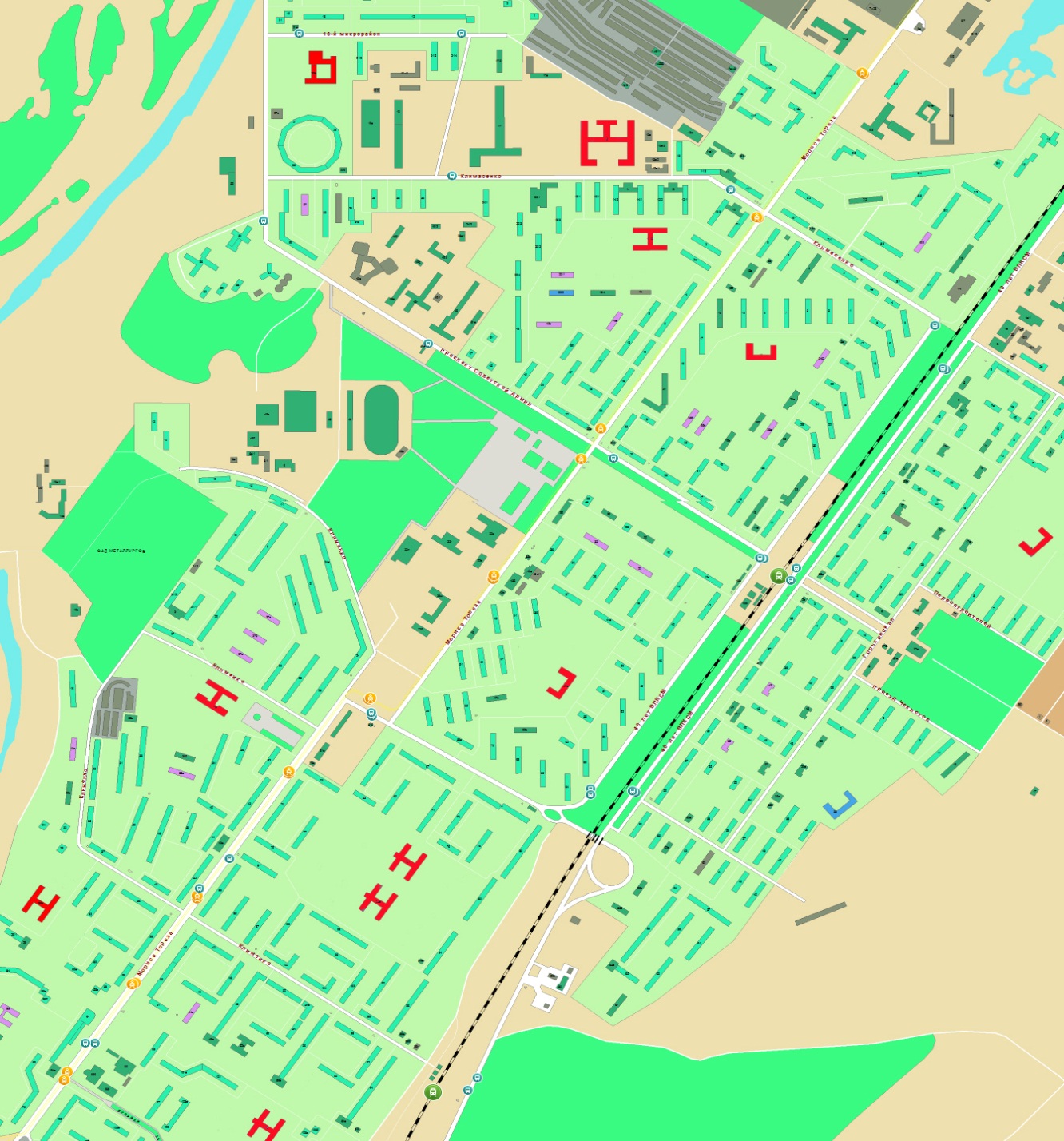 Карта распределения профилей в Кузнецком районе (11 кл.) в 2020/21 уч.г.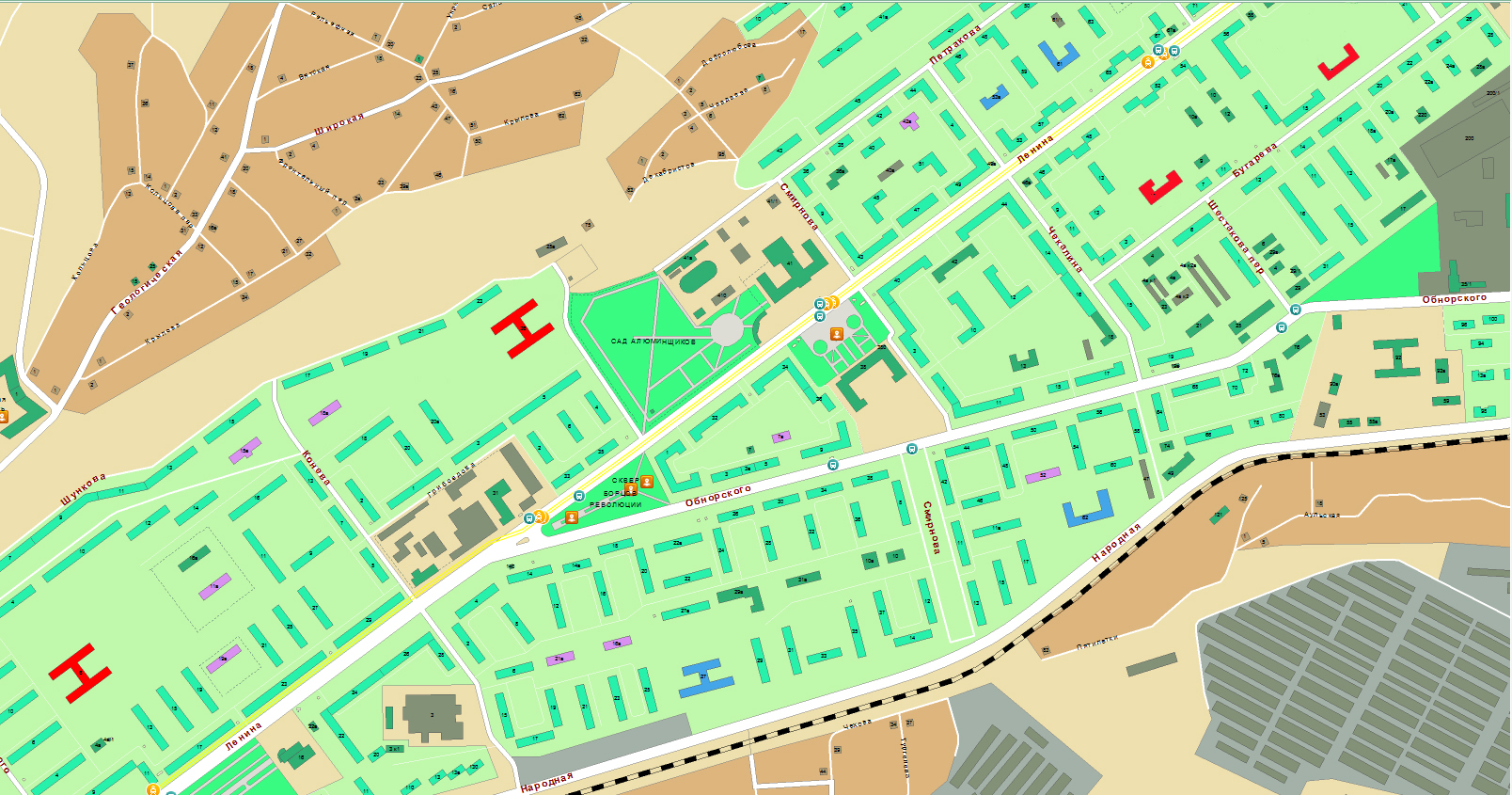 Карта распределения профилей в Куйбышевском районе (11 кл.) в 20/21 уч.г.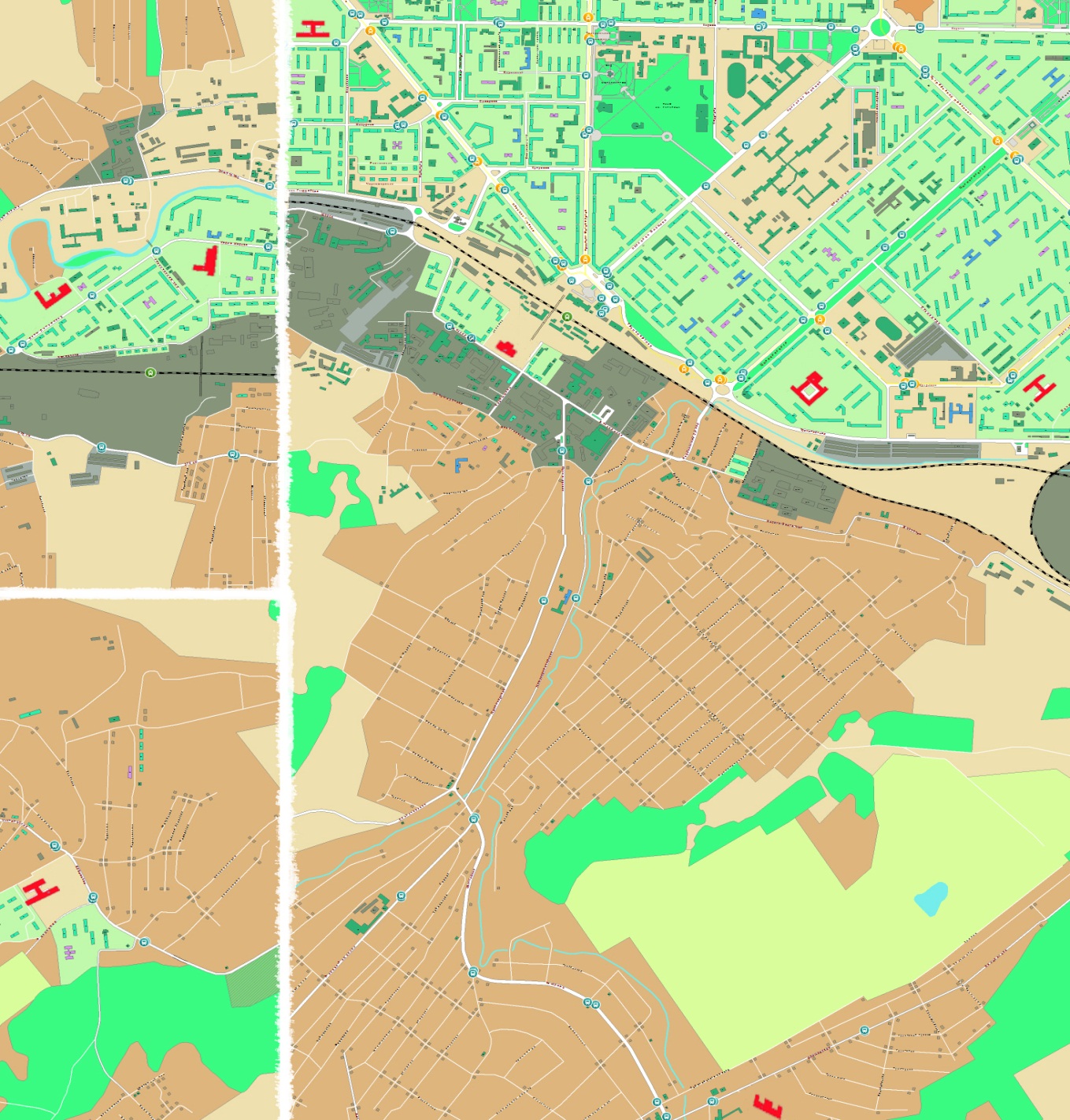 Карта распределения профилей в Орджоникидзевском районе (11 кл.) в 20/21 уч.г. 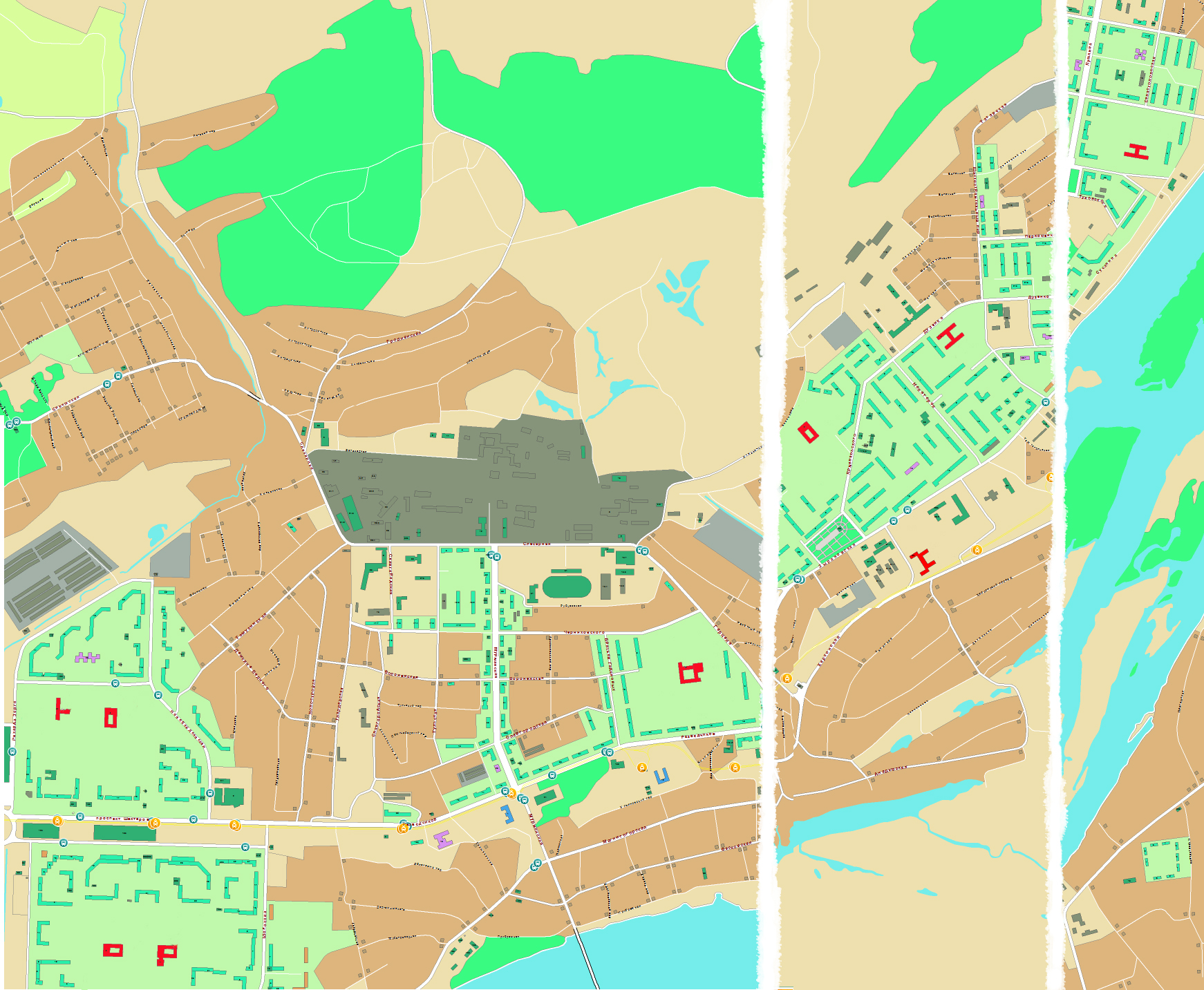 Карта распределения профилей в Центральном  районе (11 кл.) в 2020/21 уч.г.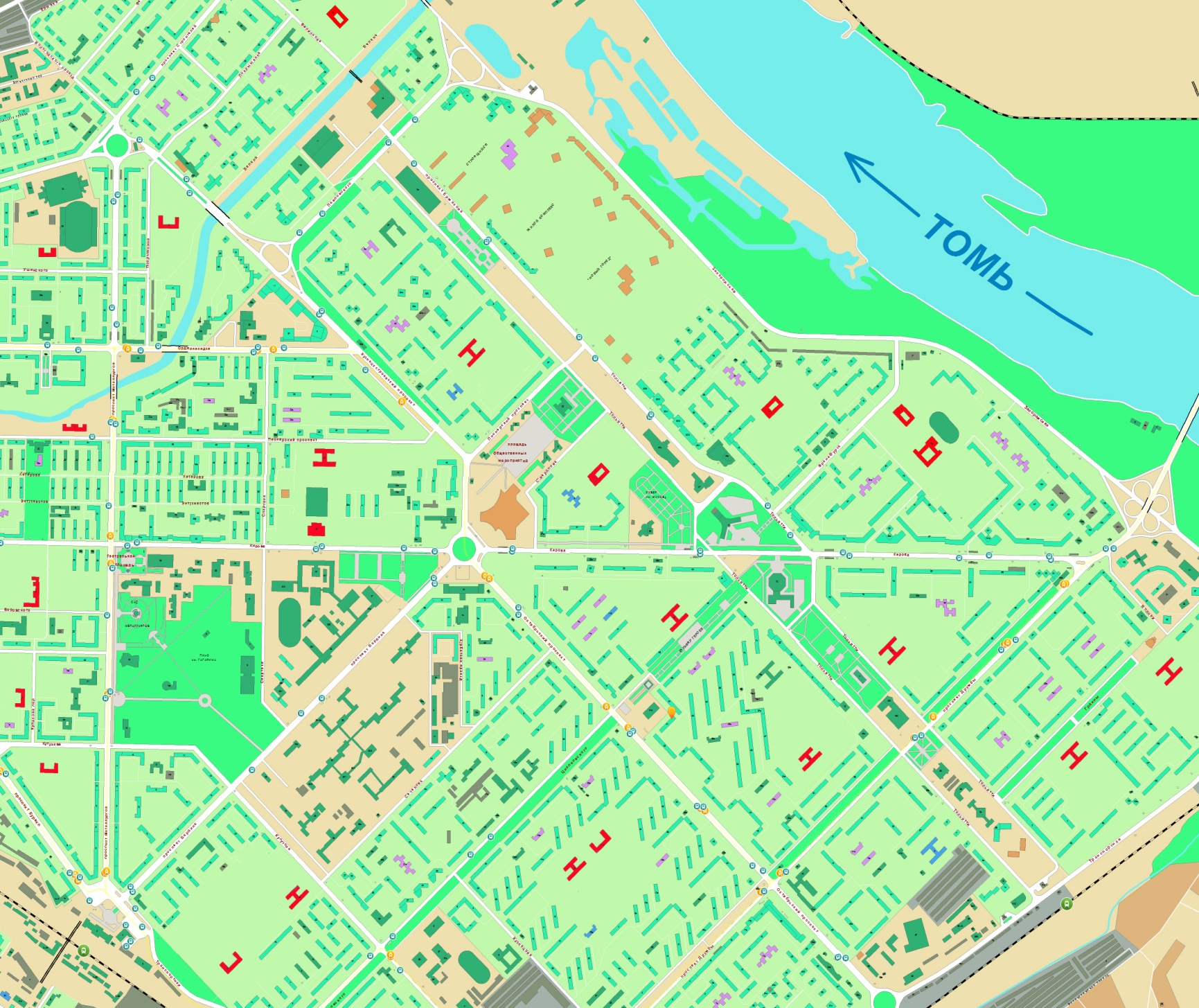 Карта распределения профилей в Новоильинском районе (11 кл.) в 20/21 уч.г.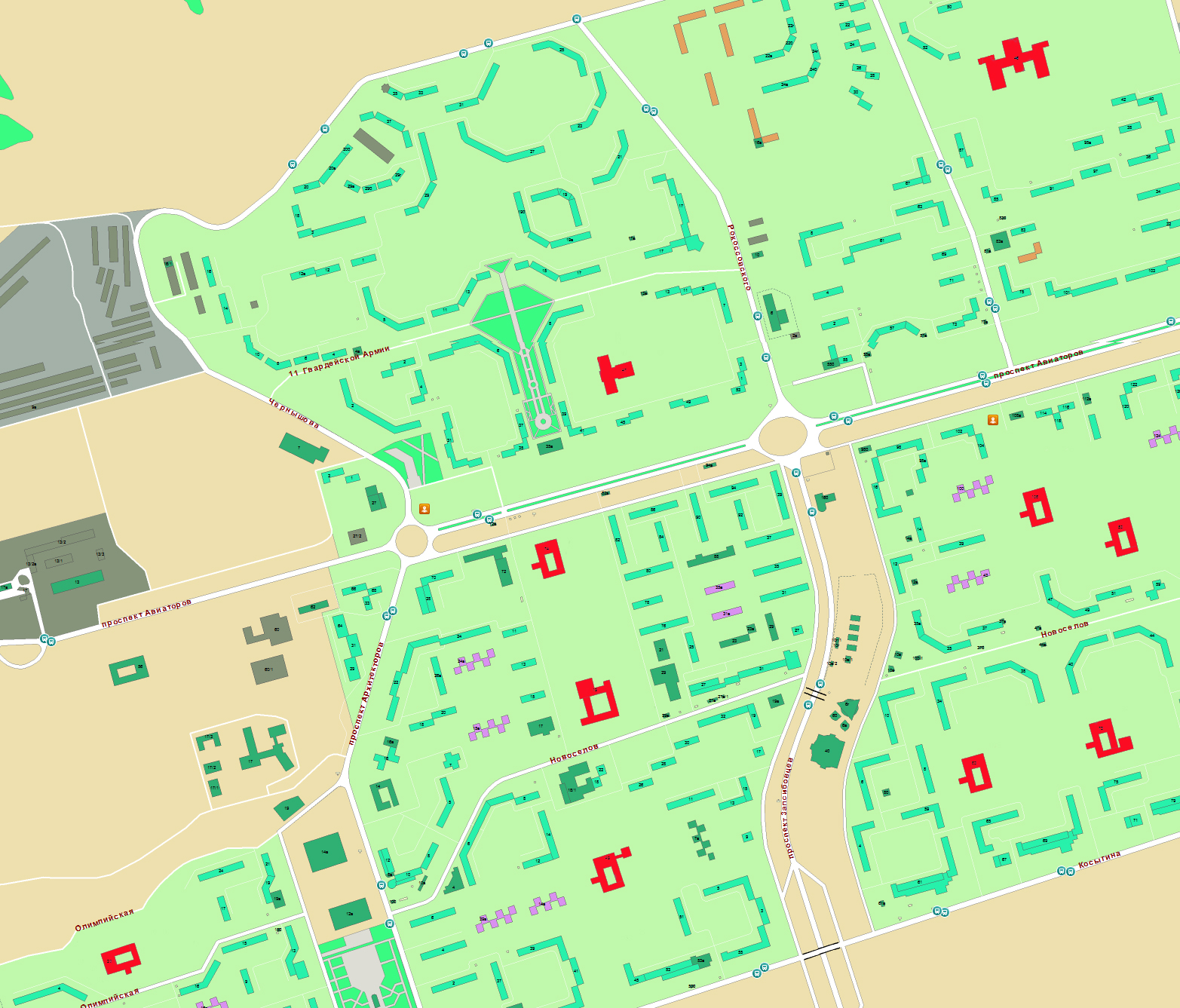 Карта распределения профилей в Заводском районе (10 кл.) в 2020/21 уч.г.  Карта распределения профилей в Кузнецком районе (10 кл.) в 2020/21 уч.г.Карта распределения профилей в Куйбышевском районе (10 кл.) в 20/21 уч.г. Карта распределения профилей в Орджоникидзевском районе (10 кл.) в 20/21 уч.г.Карта распределения профилей в Центральном  районе (10 кл.) в 2020/21 уч.г.Карта распределения профилей в Новоильинском районе (10 кл.) в 20/21 уч.г.